10th Sunday after Pentecost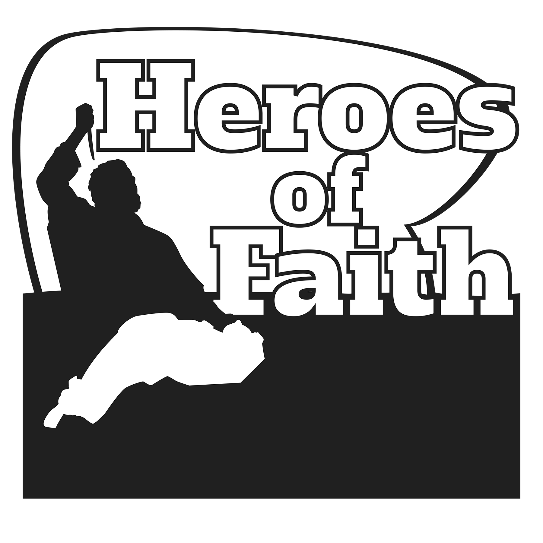 “By faith Abraham, when he was tested, offered up Isaac, and he who had received the promises was in the act of offering up his only son, of whom it was said, ‘Through Isaac shall your offspring be named.’ He considered that God was able even to raise him from the dead, from which, figuratively speaking, he did receive him back.” Hebrews 11:17-19AS WE GATHERToday’s Epistle continues the list of heroes of faith begun last week. But the other Readings provide the context. At the time of the Old Testament Reading, false prophets were telling people that nothing was wrong, although God had not commanded them to teach about anything. In the Gospel, Jesus points out that acting on one’s faith inevitably leads to conflict, even within families. Only by faith are we able to look beyond the current, inevitable conflict to the joy that awaits all who follow Jesus. For the eternal joy before Him, He endured the pain. Now it is our turn to run the endurance race until faith is turned to sight.PSALM 119:81-88+ CONFESSION and ABSOLUTION +(LSB, Divine Service, Setting Five, pg. 213)+ SERVICE OF THE WORD +HYMN “Built on the Rock” (LSB 645)COLLECT OF THE DAY (bulletin insert)OLD TESTAMENT READING Jeremiah 23:16-29 (bulletin insert)GRADUAL (bulletin insert, below Collect of the Day)EPISTLE Hebrews 11:17-31 (32-40); 12:1-3 (bulletin insert)HOLY GOSPEL Luke 12:49-53 (54-56) (bulletin insert)NICENE CREED (LSB, back inside cover)HYMN “The Son of God Goes Forth to War” (LSB 661)SERMON “Enduring the Cross”PRAYER OF THE CHURCH (LSB, pg. 215-216)RETURNING OF OUR FIRST FRUITS+ SERVICE OF THE SACRAMENT +Divine Service and the Close Fellowship of Holy CommunionOur Lord speaks and we listen. His Word bestows what it says. Faith that is born from what is heard acknowledges the gifts received with eager thankfulness and praise. The gifts include the Holy Supper in which we receive His true body and blood to eat and drink. Those welcome to the table acknowledge the real presence of the body and blood of Christ, confess their own sinfulness, and in true faith wish to receive the forgiveness and strength promised through this Holy Sacrament, as instructed … and in unity of faith … with God’s people here in this congregation. It is our sincerest desire that you join in the intimacy of this fellowship. However, if you are not, yet, an instructed and confirmed member-in-good-standing of a congregation of the Lutheran Church-Missouri Synod, please visit with the pastor about such a fellowship before communing. If you wish to come forward for a blessing, you are welcome to join us at the rail to receive such. Please cross your arms in front of you to indicate that desire.PREFACE (LSB, pg. 216)LORD’S PRAYER, SUNG (LSB, front inside cover)THE WORDS OF OUR LORDDISTRIBUTION  “Rock of Ages, Cleft for Me” (LSB 761)POST-DISTRIBUTION HYMN  “Be Still, My Soul” (LSB 752)POST-COMMUNION LITURGY (LSB, pg. 218)HYMN “Stand Up, Stand Up for Jesus” (LSB 660)FAITH LUTHERAN CHURCH,Rev. Curt Hoover, Rev. Alebachew Teshome,Rev. Craig Fiebiger, Rev. Doug DeWitt2640 Buckner Road, Thompson’s Station, TN  37179, (615) 791-1880www.faithlutheran-tn.org                          All are welcome …                                … Christ is honored.